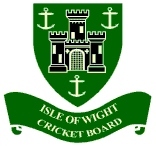 ISLE OF WIGHT CRICKET BOARDBoard Meeting Minutes Tuesday 8th June 2021 at Newclose CCGBoard Members – Directors	Chair		Kate Barton (KB)		Vice Chair      Duncan Mills(DM)        ApologiesDirector	Martyn Richards (MR) ApologiesDirector	Dave Pratt (DP)Director	Dave Cox (DC)Director	Hugh Wells (HW)Director	Claire Everard (CE)  ApologiesDirector	Ben White (BW)Director 	Hugh Griffiths	(HG)Invited:Stuart Chatfield (SC) Cricket Development ManagerAndy Woodward (AW) Head of Performance and EPP Head Coach        ApologiesAgenda ItemDiscussion PointsAction Welcome, Thanks and apologiesMinutes from 6th May awaiting conf from DPSC to upload MAY & JUNE to website awaiting conf from DPPrevious minutes actionsAction Points from the meetings held in Jan, Feb, March, April & MayAction Points from the meetings held in Jan, Feb, March, April & MayAction Points from the meetings held in Jan, Feb, March, April & MayAction Points from the meetings held in Jan, Feb, March, April & MayAgenda Item Action Point Individual responsibleRAG Rating January:  2.8SC to send out current list of coaches + qualifications to ALLSCAmber 2.12DM,HG,MR MR to set up sub group to start looking at current constitution EGM to be set up at a future date re. constitution. Ongoing.DM/HG/MRAmberFebruary 2.4Peni & Harriet to complete profiles to share on IWCB Website. Will feed back to board later on in year.SCAmber2.9Richard Webb to invoice clubs for entry feesMR/SCGreenMarch 10.Website review:   (Please refer to March minutes for details)      SC/Board members to update the current information held on our website All board/employees to review their relevant pages and rewrite. Deadline 01/04/21 CE will update all board on 12/04/21SCMR/DPGreenMarch 10.Website review:   (Please refer to March minutes for details)      SC/Board members to update the current information held on our website All board/employees to review their relevant pages and rewrite. Deadline 01/04/21 CE will update all board on 12/04/21SCMR/DPRedMarch 14.Employee job descriptions – not yet signedHW/DM//DC/KBGreenApril 4Safeguarding: Prevent training DM/SCAmber8HG to organise cricket community lunch and send details to boardHGGreenMay 4.Managers of county teams to be confirmed. Meeting to be arranged.Mini bus usage limits to be circulatedAW/HW/DC/SCSCGreen5.SC to provide log in details for drop box with fixture details to DM.SCGreen7.Improvement to website: Integration Options with PlayCricket, can this be done with GoDaddy or another? Check ECB for options.Work through all current pages. Keep/discard/change. Share with all.AJ/SCSCAJ/SC/CEGreen8Form a proposal on coaches pay rates after school club/ table cricket/ coaching sessions all linked to qualification.CE/SCGreen9Invite Giles to group to plan calendar to fit training/school/club cricket matches.SC, AW, MR,BW,Red10.Fixtures are on Play/Cricket not on website. SC to put fixtures on P/Cricket and send info to parentsNote in diary to book Ryde school for training in September for whole year.SC to send reminder for F1 course 7/5 and include in weekly bulletinSC SC SC green11.SC/KB/CE to urge clubs to apply “Inspired to Play” grant to develop women and girls sections. SC/KB/CEGreen12.20th of June W&G cricket event at Newclose. KB CE SC HG to formulate plan of events.KB/CE/SC/HG Green13.Lap Top replacement + software. SC to purchase from Currys. SCGreenAgenda ItemDiscussion PointsAction Safeguarding:Finance:A report from Claire stating that we are in good financial positionWebsite:A report from Andrew Jasper and request to continue for hourly rate to be agreed. An estimate of hours required to complete work as per report.SC Coaches Fees:Claire is preparing a proposal for fees to be paid according to qualification. Awaiting coaches list from SC. Vote to be held remotely when circulatedCEMini Bus:Ventnor used bus on 29th May. Bus was returned in satisfactory condition. Loan agreement was signed by Ventnor rep. No donation was made, £100 per use was suggested. SC stated that Ventnor would like to use again on 12/6/21. Forward Planning:Duncan to present at next meetingCDM report:Brading CC are to host two games as we have more home fixtures than grounds to host. The board agreed to support Brading CC and include them for future use of junior representative/ECB matches. We have received 13 free places for All Stars and 3 free places for Dynamos plus £240 to support admin costs. (Sky Sports)Dynamos:Two further Ryde schools receiving after school programmes (12 in each) plus one in West Wight (24 places)OscarsAwards for volunteers: £800 awarded to lead and facilitate our County Oscars.Funds4Runs£3000 for disability and £1950 for W&G receiveSuper 1 Application:Application submitted.SC to confirmHugh’s News:Hampshire 2s v Middx 2s T20 x 2       Friday 18th JuneRyde School v King Edwards School   Saturday 19th June 10amWomen and Girls festival               Sunday 20th June from 10amIWCB 1st XI v Wiltshire                     Tuesday 22nd June 11amInspired to Play grant received.Women & Girls:Girls mini tour to Cambridgeshire was very successful in terms of development and match experience. Unfortunately, the opposition was a very strong and experienced u/18 squad. Our girls managed to bowl them out in one game and thoroughly enjoyed the whole experience as did the parents.Chance2Shine:A very good report with several compliments from participating schools. We are 40 hours short due to some secondary schools unable to secure time slots however we plan to use these hours up and complete our forecasted coaching plan.C2S Plan 2021/22:A national call on Monday 7th June declared that our programme for 21/22 needs to be submitted by Friday July 2nd.SC asked to organise meeting with Andy Day and Ben White urgentlySCCorrespondence:A discussion regarding the over 50s inclusion or exclusion of Andy Woodward ensued after DP revealed a group WhatsApp message.AOB:Over 50s match v Hampshire at Newclose tomorrow 9th June 1pm